Appendices Child Protection Policy 2020Appendix 1 - Flow chart ‘what to do if you are worried a child is being abused’Appendix 2 - Template: Case record and Chronology Form – paper version  Appendix 3 - Template: Logging a concern about a child’s safety and welfareAppendix 4 – Template: Body Maps Guidance and Body Maps Appendix 1Appendix 2Case Record/Chronology						CONFIDENTIALSheet Number:Complete for all incidents of concern including where a ‘logging the concern’ sheet has not been completed. If one has been completed, then add a note to this chronology to cross reference (significant information may also be added).Appendix 3Logging a concern about a child’s safety and welfarePart 1 (for use by any staff)Check to make sure your report is clear to someone else reading it.Please give this form to your Snr Designated Safeguarding LeadPart 2 (for use by the Snr Designated Safeguarding Lead (DSL)Body Map Guidance for SchoolsMedical assistance should be sought where appropriate.Body Maps should be used to document and illustrate visible signs of harm and physical injuries.  Always use a black pen (never a pencil) and do not use correction fluid or any other eraser.  Do not remove clothing for the purpose of the examination unless the injury site is freely available because of treatment.*At no time should an individual teacher/member of staff or school be asked to or consider taking photographic evidence of any injuries or marks to a child’s person, this type of behaviour could lead to the staff member being taken into managing allegations procedures, the body map below should be used in accordance with recording guidance. Any concerns should be reported and recorded without delay to the appropriate safeguarding services, e.g.  MASH or the child’s social worker if already an open case to social care.When you notice an injury to a child, try to record the following information in respect of each mark identified e.g. red areas, swelling, bruising, cuts, lacerations and wounds, scalds and burns:Exact site of injury on the body, e.g. upper outer arm/left cheek.Size of injury - in appropriate centimetres or inches.Approximate shape of injury, e.g.  round/square or straight line.Colour of injury - if more than one colour, say so.Is the skin broken?Is there any swelling at the site of the injury, or elsewhere?Is there a scab/any blistering/any bleeding?Is the injury clean or is there grit/fluff etc.?Is mobility restricted as a result of the injury?Does the site of the injury feel hot? Does the child feel hot?Does the child feel pain?Has the child’s body shape changed/are they holding themselves differently?Importantly the date and time of the recording must be stated as well as the name and designation of the person making the record. Add any further comments as required.Ensure First Aid is provided where required and recordA copy of the body map should be kept on the child’s child protection file.(This must be completed at time of observation)Name:Name:Name:DOB:DOB:Form:DateInformation/Details of concerns or contactPrint Name and SignaturePupil’s Name:Date of Birth:                                     FORM:Date and Time of Incident:Date and Time (of writing):Name:Print                                                                                   SignatureJob Title:Name:Print                                                                                   SignatureJob Title:Note the reason(s) for recording the incident.Note the reason(s) for recording the incident.Record the following factually: Who?  What (if recording a verbal disclosure by a child use their words)?  Where?  When (date and time of incident)?  Any witnesses?Record the following factually: Who?  What (if recording a verbal disclosure by a child use their words)?  Where?  When (date and time of incident)?  Any witnesses?Professional opinion where relevant (how and why might this have happened?)Professional opinion where relevant (how and why might this have happened?)Note actions, including names of anyone to whom your information was passed.Note actions, including names of anyone to whom your information was passed.Any other relevant information (distinguish between fact and opinion).Any other relevant information (distinguish between fact and opinion).Time and date information received by DSL, and from whom.Any advice sought by DSL (date, time, name, role, organisation and advice given).Action taken (referral to MASH/children’s social care/monitoring advice given to appropriate staff/EHAF etc.  with reasons.Note time, date, names, who information shared with and when etc.Parent’s informed Y/Nand reasons.OutcomeRecord names of individuals/agencies who have given information regarding outcome of any referral (if made).Where can additional information regarding child/incident be found (e.g.  Pupil file, serious incident book)?Should a concern/ confidential file be commenced if there is not already one?  Why?Signed Printed NameBODYMAPNames for Child:Date of Birth:Date of Birth:Name of Worker:Agency:Date and time of observation:Date and time of observation: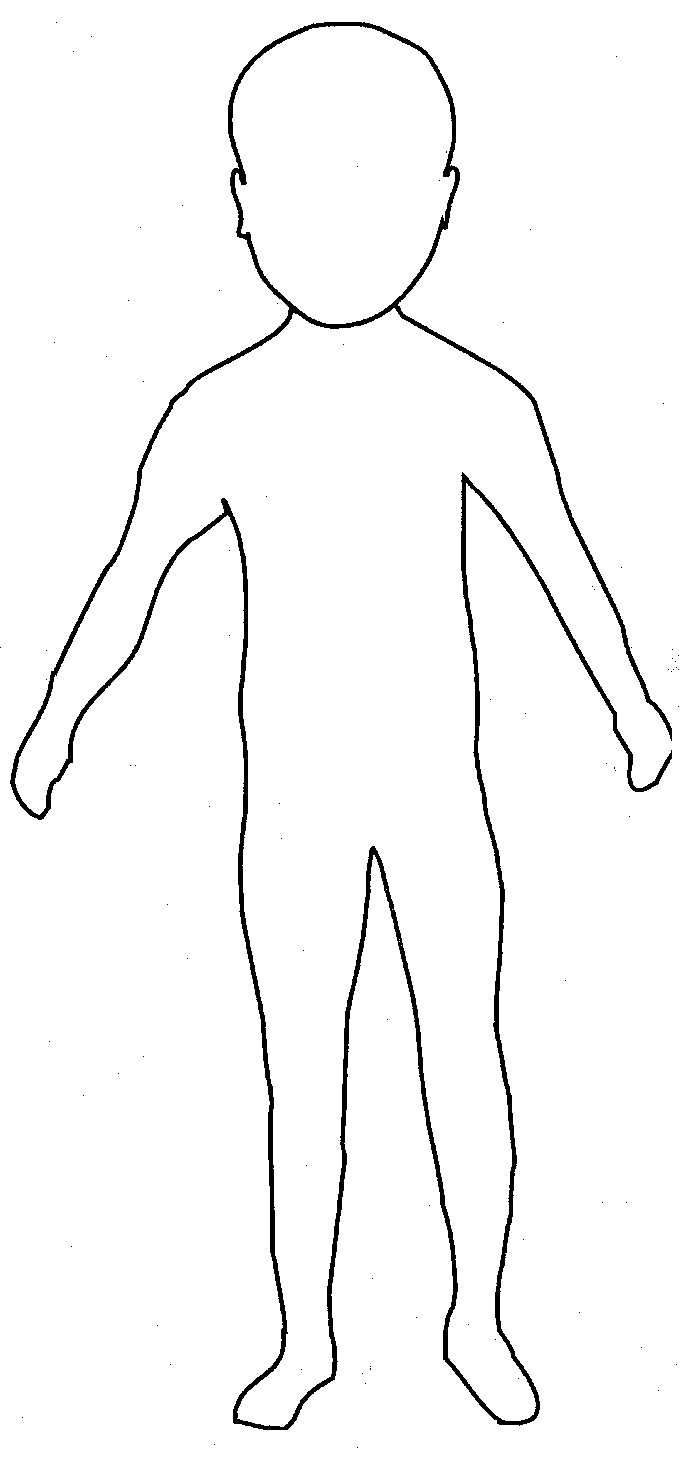 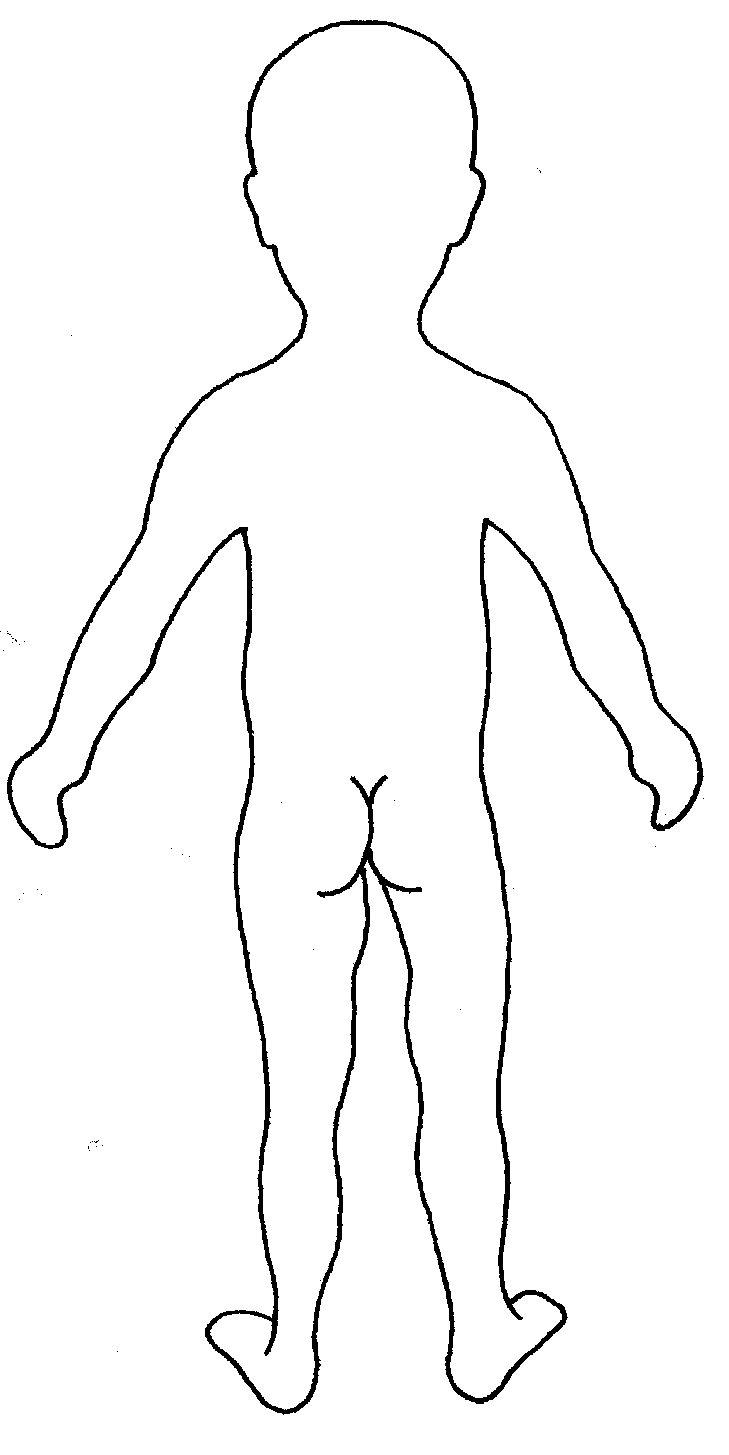 Name of Child:Date of observation: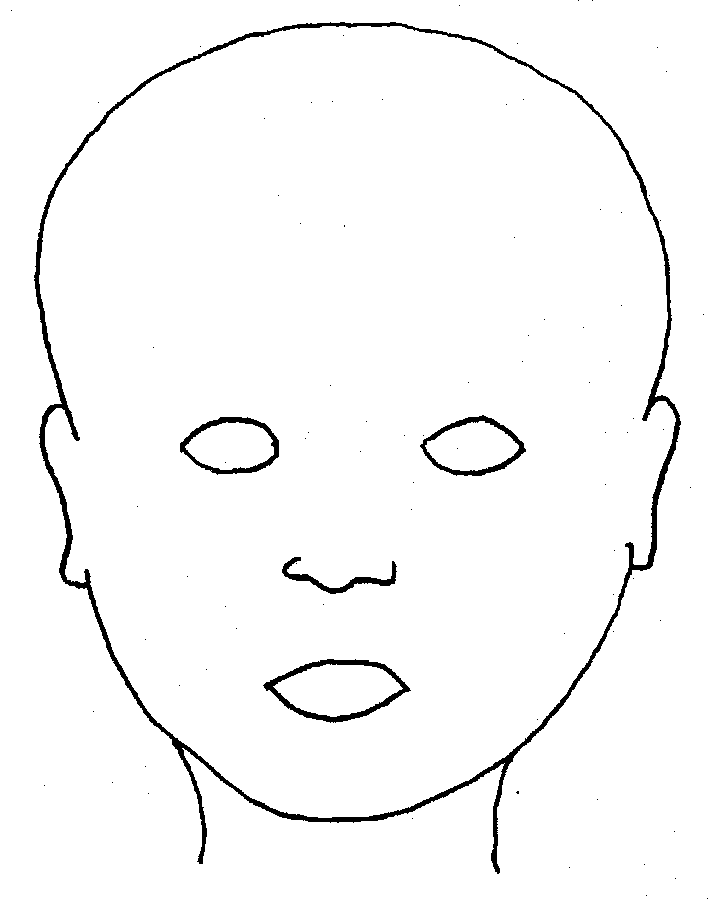 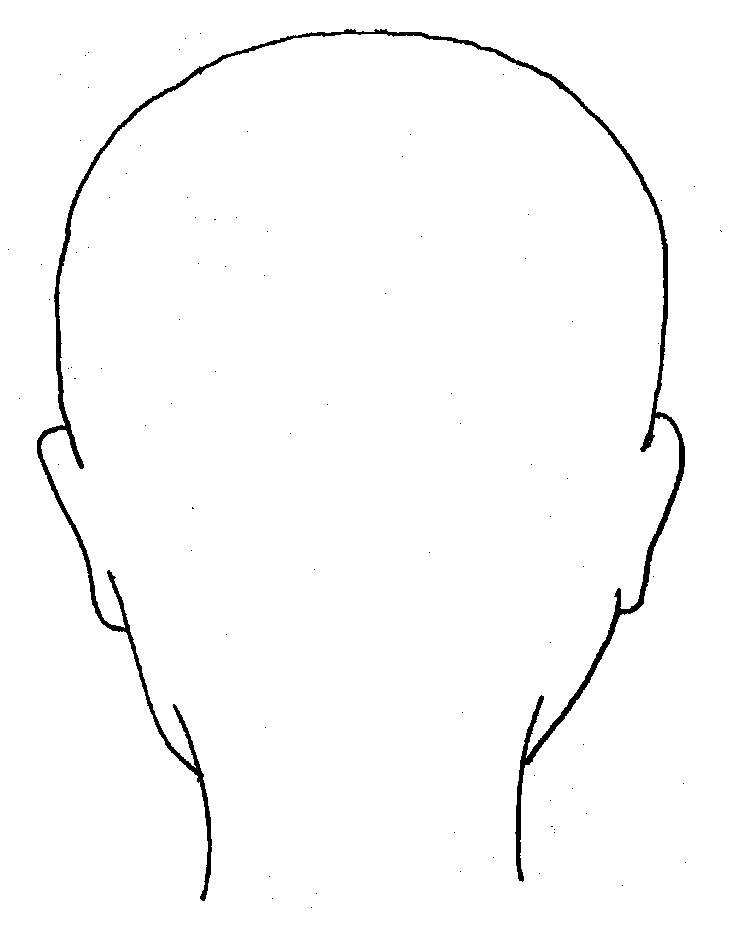 FRONTFRONTBACKBACKBACK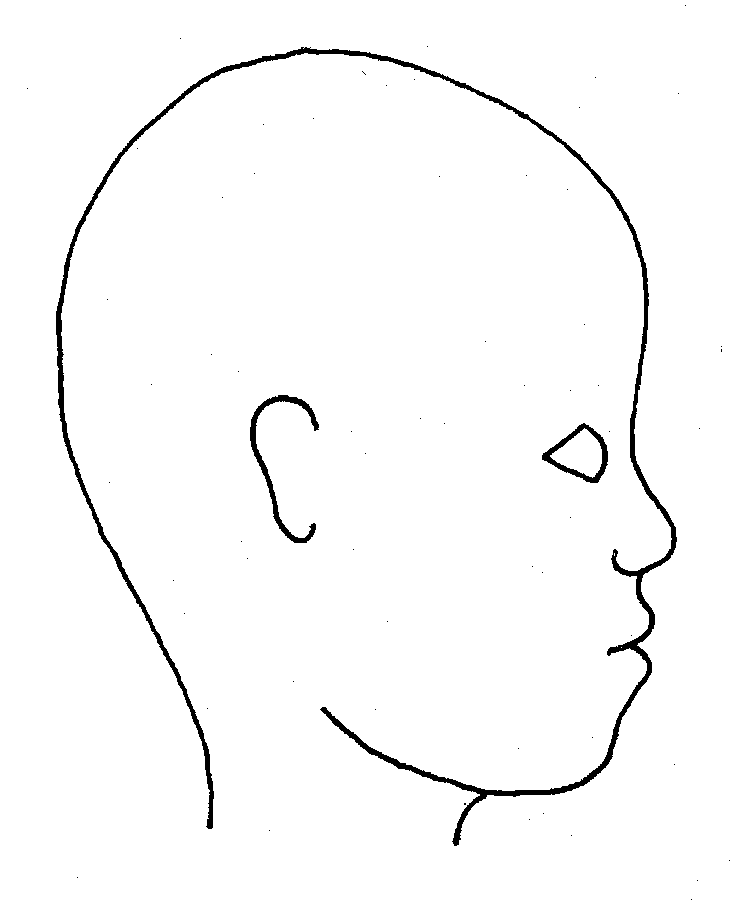 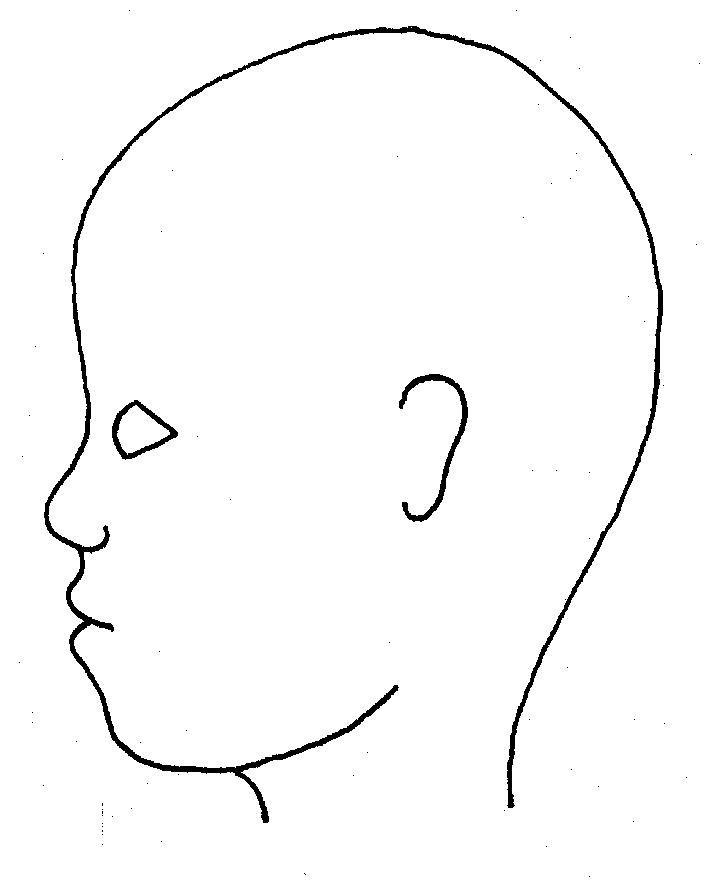 RIGHTRIGHTLEFTLEFTLEFTName of Child:Name of Child:Name of Child:Name of Child:Date of observation:Date of observation:Date of observation:Date of observation: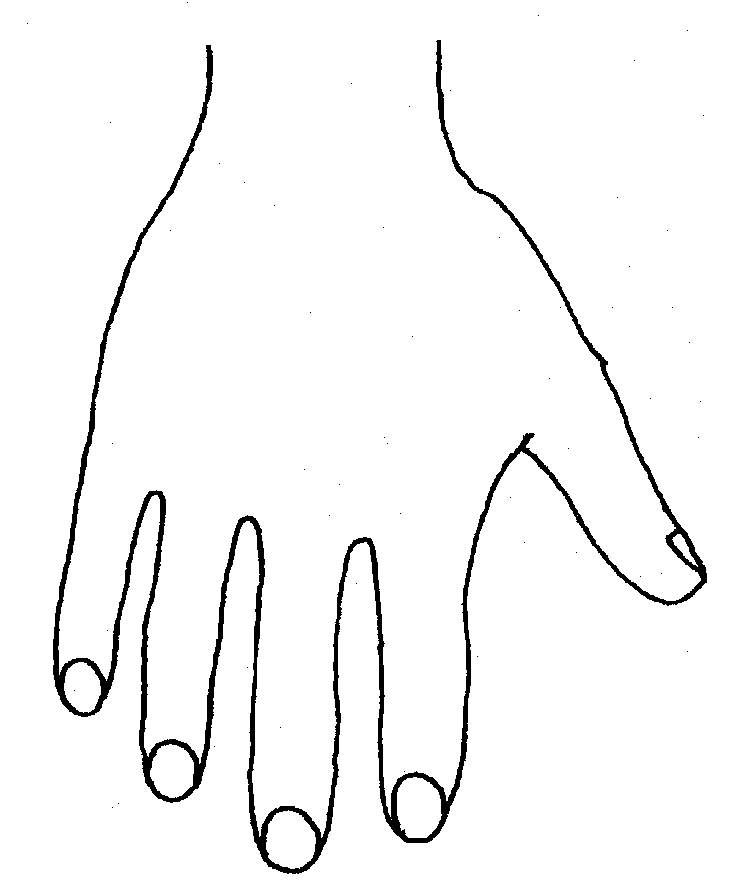 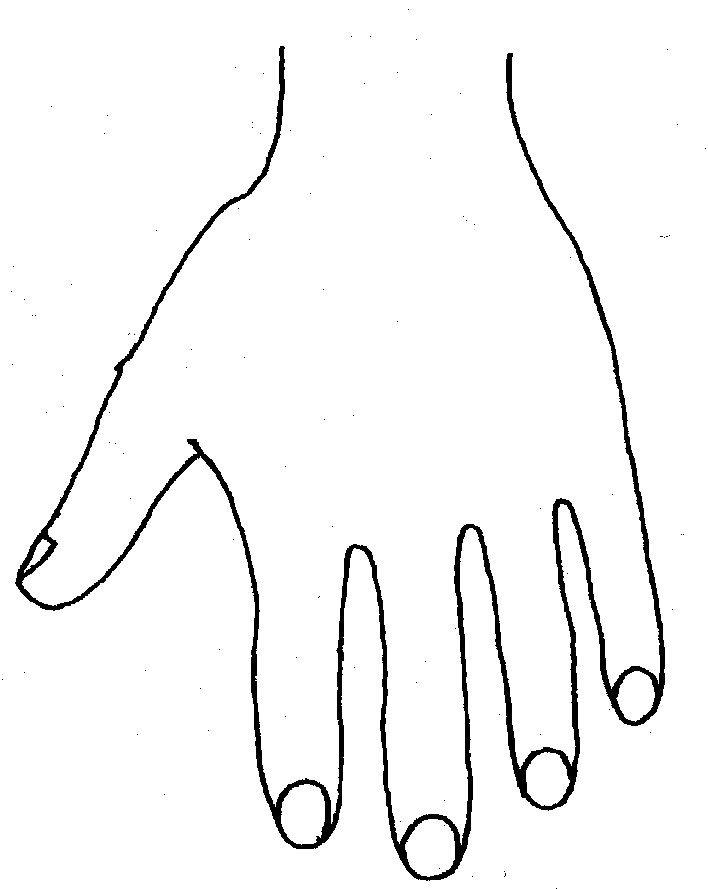 RRRRRRRRLLLLLLLLLLLBACKBACKBACKBACKBACKBACKBACKBACKBACKBACKBACKBACKBACKBACKBACKBACKBACKBACKBACK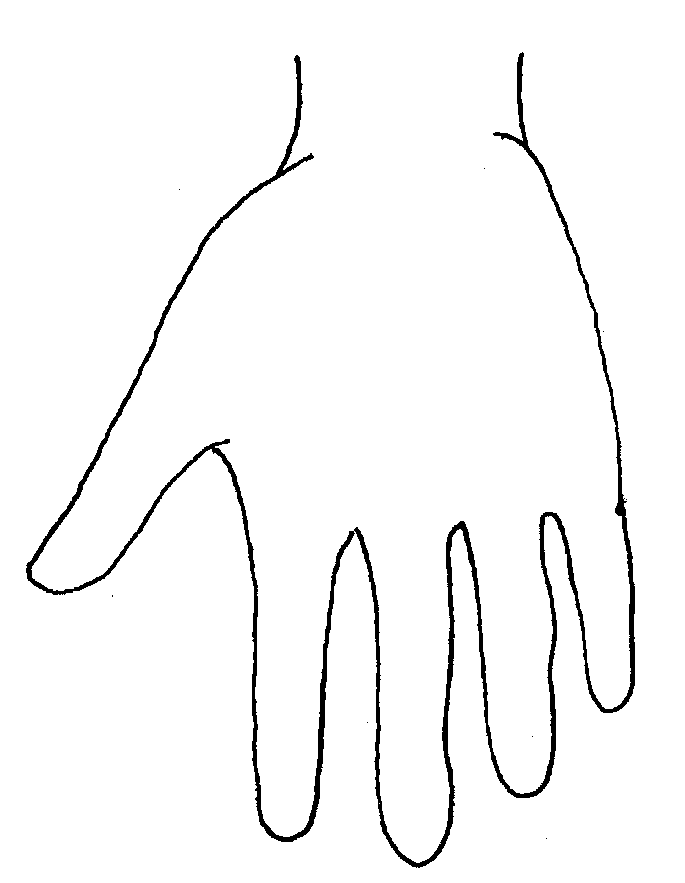 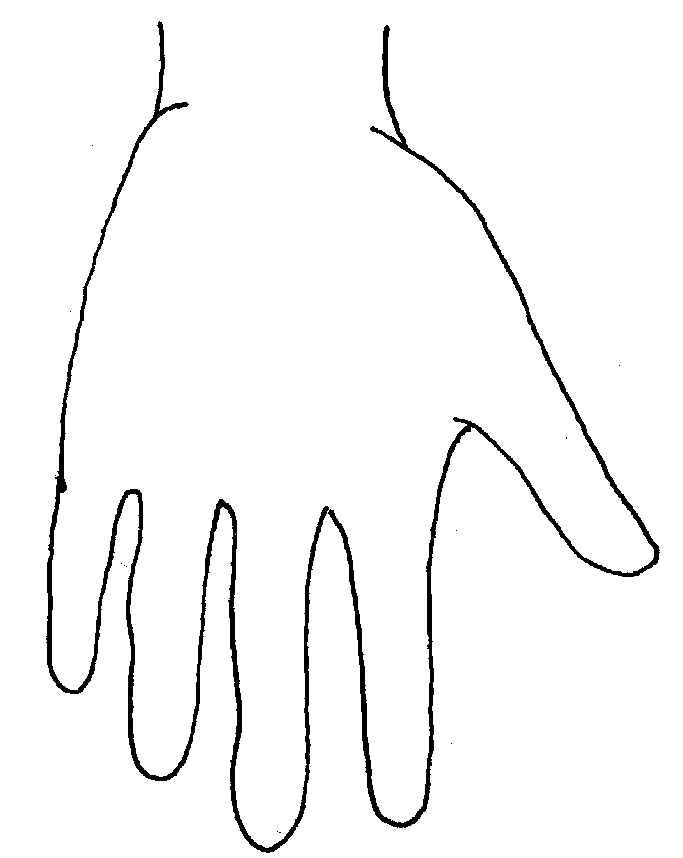 RRRRRRRRLLLLLLLLLLLPALMPALMPALMPALMPALMPALMPALMPALMPALMPALMPALMPALMPALMPALMPALMPALMPALMPALMPALMName of Child:Name of Child:Date of observation:Date of observation:Date of observation:Date of observation: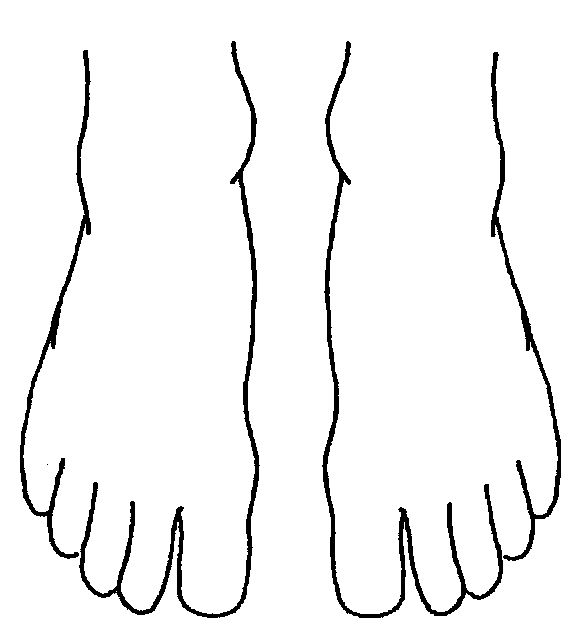 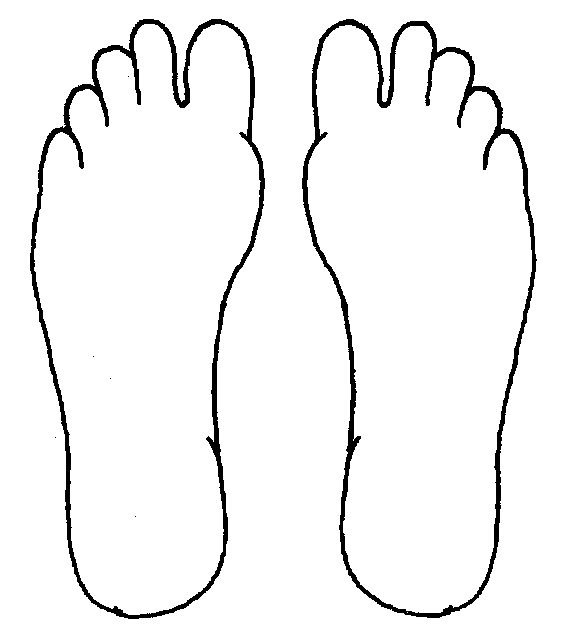 RTOPTOPTOPTOPTOPLRRRRBOTTOMBOTTOMBOTTOMBOTTOMBOTTOML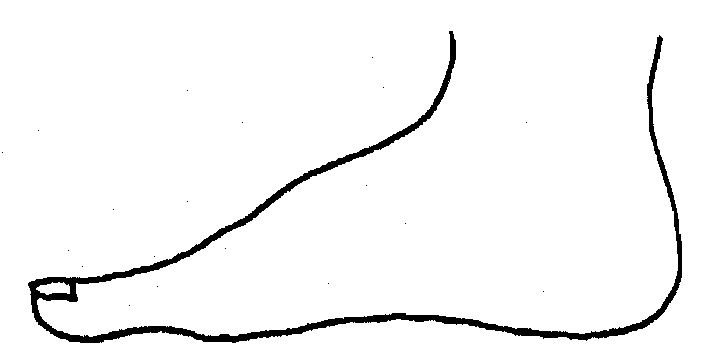 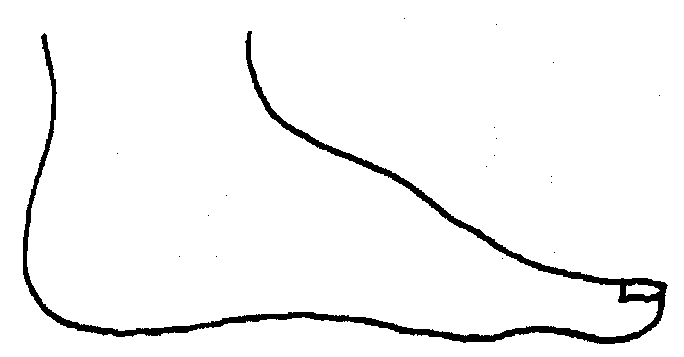 RRRRRRRLLLLLLLLLLINNERINNERINNERINNERINNERINNERINNERINNERINNERINNERINNERINNERINNERINNERINNERINNERINNER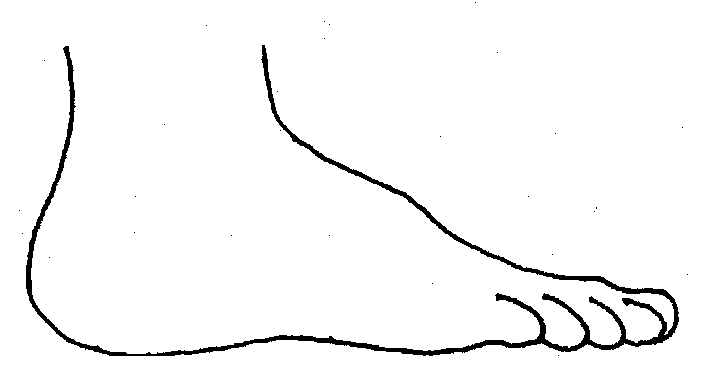 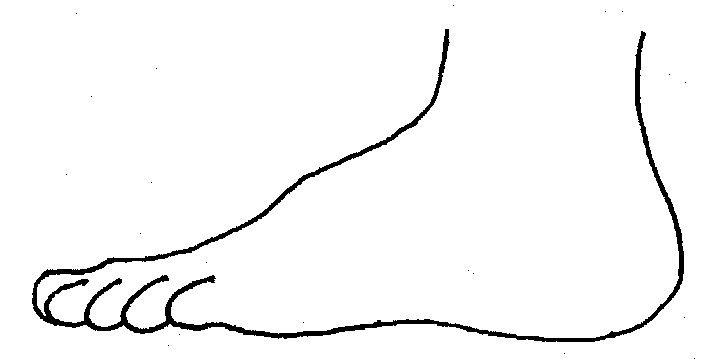 RRRRRRRLLLLLLLLLLOUTEROUTEROUTEROUTEROUTEROUTEROUTEROUTEROUTEROUTEROUTEROUTEROUTEROUTEROUTEROUTEROUTERPrinted Name and Signature of worker:Printed Name and Signature of worker:Printed Name and Signature of worker:Printed Name and Signature of worker:Printed Name and Signature of worker:Date:Time:Date:Time:Date:Time:Role of WorkerRole of WorkerRole of WorkerOther information:Other information:Other information:Other information:Other information:Other information:Other information:Other information:Other information:Other information:Other information:Other information:Other information:Other information:Other information:Other information:Other information: